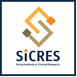 ขั้นตอนการจัดการเอกสาร CTA Amendment เพื่อขอพิจารณาอนุมัติ – ลงนาม กรณีวงเงินเกิน 25 ล้านบาท